盲审论文封面示例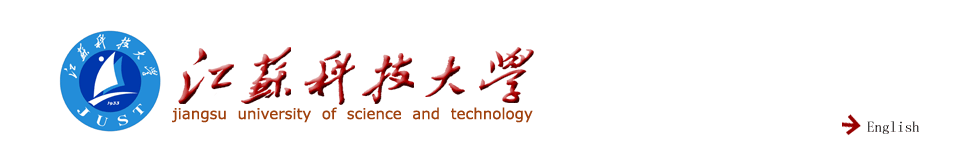 分类号：          	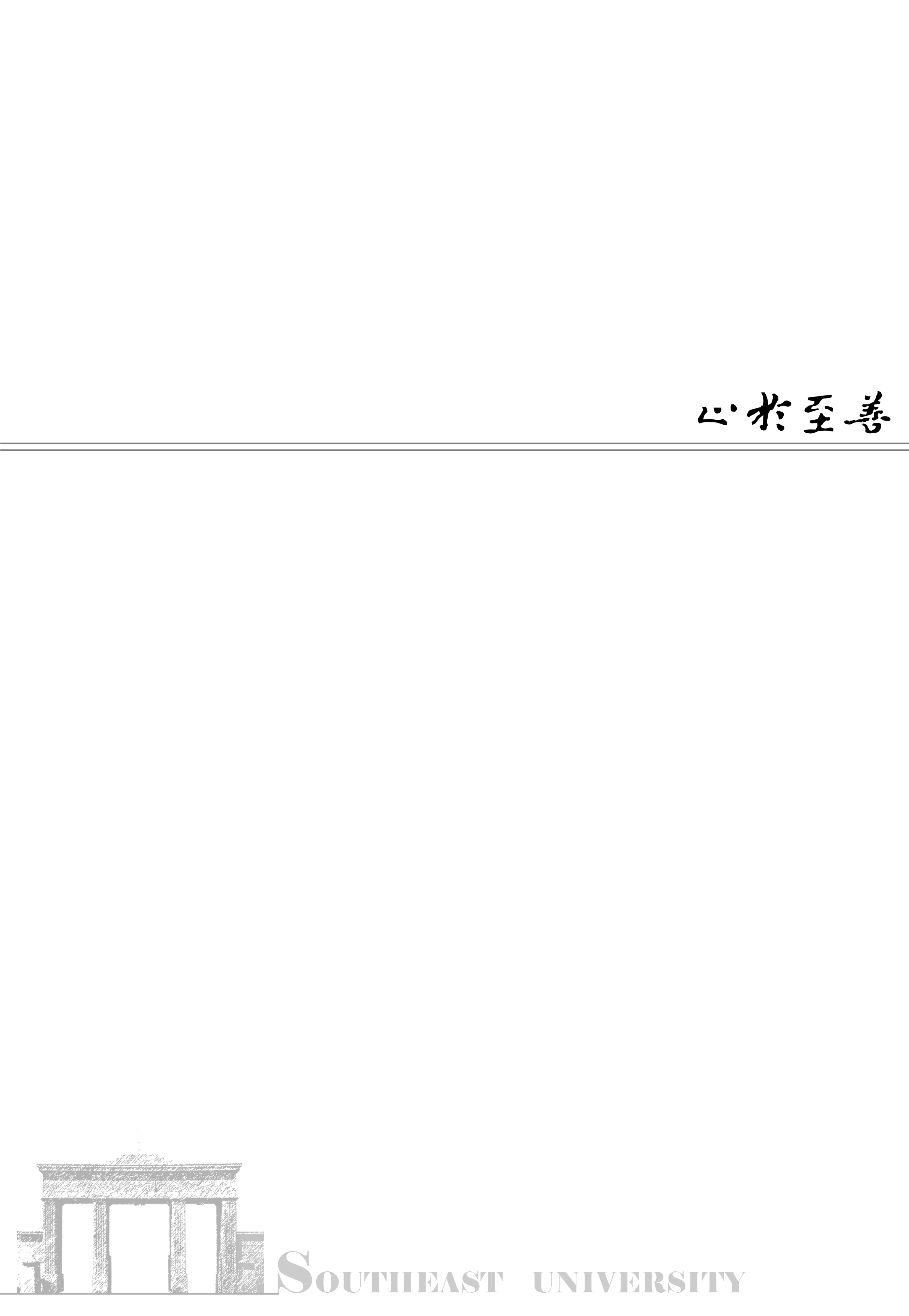 密  级：         	编  号：         	（宋体小四）江苏科技大学博士 学 位 论 文论 文 题 目      　　　                       学 科 专 业                             研 究 方 向                             论文提交日期                            20  年   月   日